Муниципальное бюджетное дошкольное образовательное учреждение детский сад № 32 «Дружные ребята» Старооскольского городского округаКонспект ООД по познавательной деятельностиФЭМП в старшей группе с элементом кроссвордаТема: «Поход в театр»                                   Составители:                                                                                        Хлистун И. В.Мельникова Е. И.2019 г.Цель: закрепить элементарные математические представления; воспитывать сплоченность, взаимовыручку. Задачи:-Закрепить навыки прямого  счета в пределах 10- Закрепить  знание о геометрических фигурах (круг, квадрат, треугольник, прямоугольник, многоугольник),умение обследовать фигуры на ощупь .- Закрепить знание о частях суток;- Формировать умение ориентироваться на листе бумаги; развивать конструктивные навыки (собирать пазлы с дикими животными).- Развивать внимание, полисенсорные и бисенсорные способности детей;- Формировать дружелюбие, дисциплинированность.- Воспитывать у детей самостоятельность, усидчивость, терпение, способность доводить начатое до конца;   желание узнавать новое. Воспитывать интерес к отражению своих впечатлений в общении и взаимодействия ребенка с взрослым и сверстниками.Ход: Психогимнастика: «Лучик»К солнышку потянулисьЛучик взяли,К сердцу прижалиИ друг другу отдали.Давайте поприветствуем  и передадим тепло своей улыбки друг другу. -Ребята сегодня мы с вами отправимся в театр. Для этого нам надо купить билеты в кассе.  На каждом билете стоит цифра – это номер вашего места в зале. Все занимают места согласно номеру на билете и стульчике. - В театре имеются программки, в них отображено показы представлений . И у нас есть такая программка, но она  не обычная  на ней изображен кроссворд . Нам самим предстоит отгадать кто из сказочных героев к нам  сегодня придет и с каким заданием для нас. Для этого нам надо отгадать загадки, а отгадки внести в кроссворд по номерам.1. Он однажды появился
В деревянной мастерской.
Папа Карло потрудился
Над игрушкою смешной.
(Буратино)2. Всех зверей она хитрей,
Шубка рыжая на ней.
Пышный хвост — ее краса.
Этот зверь лесной — …3. Он в лесу у нас живёт,
Лечит весь лесной народ.
Всем на помощь он спешит —
Добрый доктор…4. Формой он похож на мяч.
Был когда-то он горяч.
Спрыгнул со стола на пол
И от бабушки ушел.
У него румяный бок…
Вы, узнали…
(Колобок)	5. Кто всё утро тут летал,
Мне мой сон смотреть мешал?
Всё жужжал, жужжал над ухом…
Оказалось — это… (муха)1. Буратино  2.  Лиса 3. Айболит  4.  Колобок5. Муха  В. Ребята,  а вот и первый сказочный герой – Буратино. Посмотрите у него в двух коробочках несколько монет. Он просит нас посчитать сколько монет в каждой коробочки и узнать где больше, а где меньшеДети считают и сравнивают числа 8 и 9.  Число 9 больше чем число 8 на одну единицу, а число 8 меньше на единицу числа 9 В.  Следующий герой – лиса. Она  нам приготовила мешочки с геометрическими фигурами, а еще свой портрет. Она просит найти на ощупь в мешочках те фигуры,  которые понадобятся для изображения её портрета.- Ребята сейчас сядем за столы,  найдем на ощупь нужные фигуры и выложим изображение лисы по образцу.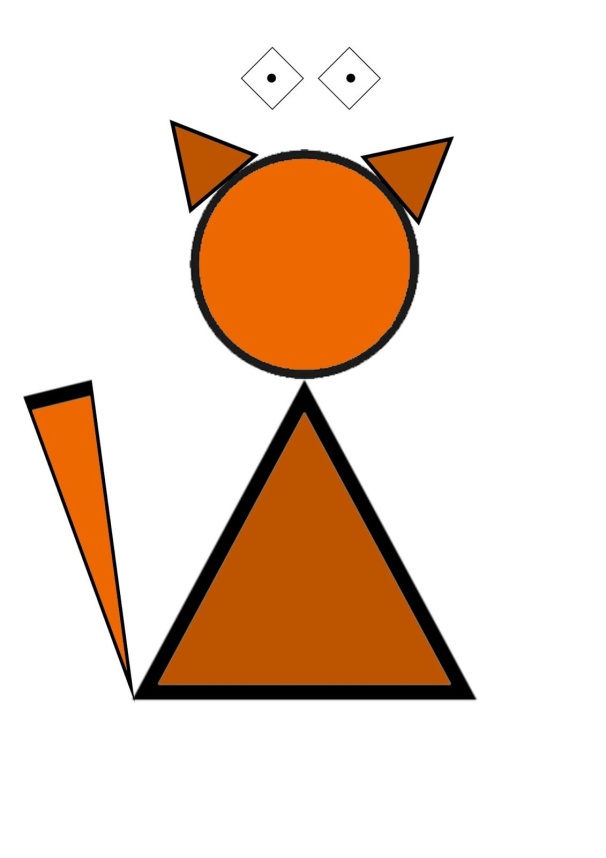 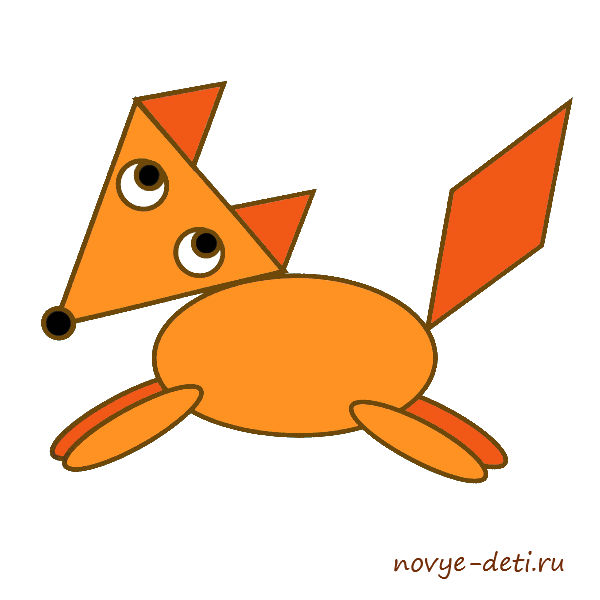 Молодцы. А теперь отдохнём.ФИЗКУЛЬТМИНУТКА.В круг широкий, вижу яВстали все мои друзья,Мы сейчас пойдем на право,А теперь пойдем налево,В центре круга соберемсяИ на место все вернемся.Улыбнемся, подмигнем,И опять играть начнем!В.  Ребята посмотрите, а это Доктор Айболит он играть к нам спешит.Он предлагает вам поиграть в игру, которая называется «Части суток».  Я буду читать предложение, а вы постарайтесь его закончить.Игра «Части суток». («Закончи предложение»).-Спим мы ночью, а делаем зарядку…(утром)-Завтракаем мы утром, а обедаем…(днем)-Обедаем мы днем, а ужинаем…(вечером)-Сколько частей в сутках?Дети: (4).-Назовите их.Дети: (утро, день, вечер, ночь).-Скажите, а когда мы отправились в театр, в какое время суток?Дети: (Утром).В.  Хорошо вы все отгадали. - Посмотрите к нам по дорожке катиться знакомый нам герой – Колобок. Он нам несет конверт, посмотрим что там. - Ребята, я в лесу встретил диких животных, а вот каких вы узнаете сами, когда сложите картинки.Игра «Сложи картинка» (дикие животные). Дети складывают разрезные картинки. В. Ребята  вы все молодцы, хорошо выполняли все задания.А вот и последний сказочный герой - Муха – Цокотуха.  - Вы знаете,  я очень люблю летать, и сейчас поиграем в игру: «Где я нахожусь?»На панно воспитатель размещает игрушку – муху в разных местах , дети называют где .-- В середине, -В правом верхнем углу - В левом нижнем углу.- В правом нижнем углу - В левом верхнем углу. В.  Хорошо! Все правильно ответили? Молодцы. А сейчас отдохнем и посмотрим настольный театр «Лиса и журавель»41532